МИНИСТЕРСТВОЭКОНОМИЧЕСКОГО РАЗВИТИЯПРИДНЕСТРОВСКОЙ МОЛДАВСКОЙ РЕСПУБЛИКИП Р И К А З«19» января 2024 года			                                                                          №40Об установлении коэффициентов текущего уровня цен для расчета стоимости проектно-изыскательских работ в текущих ценах В соответствии с Постановлением Правительства Приднестровской Молдавской Республики от 27 декабря 2017 года № 376 «Об утверждении Положения, структуры и предельной штатной численности Министерства экономического развития Приднестровской Молдавской Республики» (САЗ 18-1) с изменениями и дополнениями, внесенными постановлениями Правительства Приднестровской Молдавской Республики от 28 декабря 2017 года № 377 (САЗ 18-1), от 7 июня 2018 года № 187 (САЗ 18-23), 
от 14 июня 2018 года № 201 (САЗ 18-25), от 6 августа 2018 года № 269 (САЗ 18-32), 
от 10 декабря 2018 года № 434 (САЗ 18-50), от 26 апреля 2019 года № 145 (САЗ 19-16), 
от 31 мая 2019 года № 186 (САЗ 19-21), от 22 ноября 2019 года № 405 (САЗ 19-46), 
от 26 декабря 2019 года № 457 (САЗ 19-50), от 26 декабря 2019 года № 459 (САЗ 20-1), 
от 25 февраля 2020 года № 40 (САЗ 20-9), от 6 июля 2020 года № 231 (САЗ 20-28), 
от 10 ноября 2020 года № 395 (САЗ 20-46), от 20 января 2021 года № 9 (САЗ 21-3), 
от 30 июля 2021 года № 255 (САЗ 21-30), от 30 декабря 2021 года № 424 (САЗ 21-52), 
от 24 января 2022 года № 19 (САЗ 22-3), от 14 апреля 2022 года № 133 (САЗ 22- 14), от 16 августа 2022 года №300 (САЗ 22- 32), от 23 декабря 2022 года № 489 (САЗ 22-50), от 22 июня 2023 года №212 (САЗ 23-26), Постановлением Правительства Приднестровской Молдавской Республики от 25 марта 2020 года № 75 «Об определении стоимости проектно-изыскательских работ в текущих ценах» (САЗ 20-13), в целях возмещения затрат на выполнение работ, п р и к а з ы в а ю:1. Установить следующие коэффициенты текущего уровня:а) к ценам Сборника цен на проектные работы для строительства, введенного в действие Приказом Министерства промышленности Приднестровской Молдавской Республики от 24 февраля 2004 года № 115 «О нормативной документации в строительстве» (Регистрационный № 2781 от 27 мая 2004 года) (САЗ 04-22) – 16,14;б) к ценам Сборника цен на составление проектно-сметной документации по капитальному ремонту зданий и сооружений, введенного в действие Приказом Министерства промышленности Приднестровской Молдавской Республики от 24 февраля 2004 года № 115 «О нормативной документации в строительстве» (Регистрационный № 2781 от 27 мая 2004 года) (САЗ 04-22) – 14,93;в) к ценам Сборника цен на изыскательские работы для капитального строительства, введенного в действие Приказом Министерства природных ресурсов и экологического контроля Приднестровской Молдавской Республики от 1 октября 2002 года № 205 «О введении в действие нормативной документации в области проектных и изыскательских работ на территории Приднестровской Молдавской Республики» (Регистрационный № 1855 от 21 ноября 2002 года) (САЗ 02-47): 1) для изыскательских работ для капитального строительства – 16,14;2) для топоизыскательских и инженерно-геологических работ – 10,44;г) к ценам Сборника норм времени и цен на работы, выполняемые муниципальными унитарными предприятиями государственных администраций городов и районов, введенного в действие Приказом Министерства промышленности Приднестровской Молдавской Республики от 16 июня 2003 года № 547 «Об утверждении и вводе в действие РДС ПМР 81-202-03» (Регистрационный № 2251 от 25 июня 2003 года) (САЗ 03-26) – 14,93;При определении стоимости в текущих ценах указанных работ по введенным в действие на территории Приднестровской Молдавской Республики сборникам цен организации могут применять поправочные коэффициенты ниже уровня, установленного настоящим Приказом.2. Считать утратившим силу Приказ Министерства экономического развития Приднестровской Молдавской Республики от 14 декабря 2022 года № 1399 «Об установлении коэффициентов текущего уровня цен для расчета стоимости проектно-изыскательских работ в текущих ценах».3. Государственному унитарному предприятию «Институт технического регулирования и метрологии» в течение пяти дней со дня подписания настоящего Приказа обеспечить доведение настоящего Приказа до сведения заинтересованных лиц путём опубликования в газете «Приднестровье».4. Помощнику министра экономического развития Приднестровской Молдавской Республики по информационному обеспечению обеспечить опубликование настоящего Приказа на официальном сайте Министерства экономического развития Приднестровской Молдавской Республики в глобальной сети Интернет.5. Контроль за исполнением настоящего Приказа возложить на заместителя министра – начальника Департамента строительства, архитектуры и дорожного хозяйства Министерства экономического развития Приднестровской Молдавской Республики.6. Настоящий Приказ вступает в силу со дня подписания.Первый Заместитель Председателя ПравительстваПриднестровской Молдавской Республики –министр                                                                                                                   С.А. ОболоникМИНИСТЕРУЛДЕЗВОЛТЭРИЙ ЕКОНОМИЧЕАЛ РЕПУБЛИЧИЙМОЛДОВЕНЕШТЬ НИСТРЕНЕ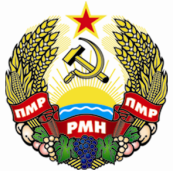 МIНIСТЕРCТВО ЕКОНОМIЧНОГО РОЗВИТКУПРИДНIСТРОВСЬКОIМОЛДАВСЬКОI РЕСПУБЛIКИ